UMW / AZ / PN –89  / 20						       Wrocław, 14. 09. 2020 r.SPECYFIKACJA ISTOTNYCH WARUNKÓW ZAMÓWIENIANr UMW / AZ / PN –89  / 20 KOREKTA z dnia 29.09.2020 r.NAZWA POSTĘPOWANIA  Budowa budynku dydaktyczno-naukowo-administracyjnego wraz z  niezbędnymi urządzeniami infrastruktury technicznej ( media), po rozbiórce istniejącego budynku obręb Plac Grunwaldzki, AM-32, działka nr 24/3 przy ul. Mikulicza-Radeckiego 4a na potrzeby Uniwersytetu Medycznego  im. Piastów Śląskich we Wrocławiu ( w systemie zaprojektuj- wybuduj).TRYB POSTĘPOWANIAPrzetarg nieograniczony o wartości szacunkowej mniejszej niż 5 350 000,00 EURO (art. 10 ust. 1 oraz art. 39 – 46 Prawa zamówień publicznych)  Termin składania ofert – do dnia 09. 10. 2020 r. do godz. 09:00Termin otwarcia ofert – dnia 09. 10. 2020 r. o godz. 10:00Miejsce składania ofert: Dział Zamówień Publicznych UMW,ul. Marcinkowskiego 2-6; 50-368 Wrocław, pokój 3A 110.1Miejsce otwarcia ofert:Dział Zamówień Publicznych UMW,ul. Marcinkowskiego 2-6; 50-368 Wrocław, pokój 3A 108.1Z upoważnienia Rektora UMWP.o. Zastępcy Kanclerza ds. Zarządzania AdministracjąMgr Patryk HebrowskiNazwa (firma) oraz adres ZamawiającegoUniwersytet Medyczny im. Piastów Śląskich we Wrocławiu Wybrzeże L. Pasteura 150-367 Wrocławwww.umed.wroc.plTryb udzielenia zamówieniaPostępowanie prowadzone jest zgodnie z przepisami Ustawy z dnia 29 stycznia 2004 roku – Prawo zamówień publicznych (tekst jedn. – Dz. U. z 2019 r., poz. 1843 z późn. zm.), zwanej dalej „Pzp”.Postępowanie prowadzone jest w trybie przetargu nieograniczonego (podst. prawna: 
art. 10 ust. 1 oraz art. 39-46 Pzp).Do czynności podejmowanych przez Zamawiającego i Wykonawców stosować się będzie przepisy ustawy z dnia 23 kwietnia 1964 r. – Kodeks cywilny (tekst jedn. – Dz. U. z 2019 r., poz. 1145, z późn. zm.), jeżeli przepisy Pzp nie stanowią inaczej.Opis przedmiotu zamówieniaPrzedmiotem zamówienia jest:   Budowa budynku dydaktyczno-naukowo-administracyjnego wraz z  niezbędnymi urządzeniami infrastruktury technicznej ( media), po rozbiórce istniejącego budynku obręb Plac Grunwaldzki, AM-32, działka nr 24/3 przy ul. Mikulicza-Radeckiego 4a na potrzeby Uniwersytetu Medycznego  im. Piastów Śląskich we Wrocławiu ( w systemie zaprojektuj- wybuduj) zgodnie z:Koncepcją architektoniczną - załącznik nr 8 do SIWZ.Programem Funkcjonalno- Użytkowym – załącznik nr 8 do SIWZ, Zakres prac obejmuje:Uzyskanie niezbędnych zezwoleń/pozwoleń na wyburzenie budynku istniejącego oraz montaż nowego modułowego;Roboty przygotowawcze: wygrodzenie i zabezpieczenie terenu budowy z odłączeniem wszystkich mediów dochodzących do budynku;Wyburzenie istniejącego budynku wraz z fundamentami;Wykonanie fundamentów z odpowiednią podbudową i ich poziomowanie;Prefabrykacja budynków modułowych i ich dostawa na budowę;Montaż na wykonanych fundamentach modułów;Wpięcie nowego budynku do mediów w rejonie budynku. Należy uwzględnić wszystkie niezbędne modyfikacje, przełożenia i przeróbki mediów dochodzących do budynku na odcinkach niezbędnych do jego prawidłowego funkcjonowania, z uwzględnieniem w całości prac ziemnych;Prace wewnątrz modułów ( wykończeniowe, wewnętrzne instalacje, itp.)Prace porządkowe oraz zagospodarowanie terenu w bezpośrednim sąsiedztwie.Kody CPV:  45000000-7 -Roboty budowlane             71000000-8 Usługi architektoniczne, budowlane, inżynieryjne i kontrolne             71320000-4 Usługi inżynieryjne w zakresie projektowania             45210000-2 Roboty budowlane w zakresie budynków45110000-1 – Roboty w zakresie burzenia i rozbiórki obiektów budowlanych; roboty ziemne45262520-2 -  Roboty murowe45262311-4 -  Betonowanie konstrukcji45320000-6 – Roboty izolacyjne45410000-4 -  Tynkowanie 45442100-8 -  Roboty malarskie45421100-5 -  Instalowanie drzwi i okien, i podobnych elementów45321000-3 -  Izolacja cieplna45261000-4 -  Wykonywanie pokryć i konstrukcji dachowych oraz podobne roboty45261210-9 -  Wykonywanie pokryć dachowych45310000-3 -  Roboty instalacyjne elektryczne45311000-0 -  Roboty w zakresie okablowania oraz instalacji elektrycznych45331220-4 -  Instalowanie urządzeń klimatyzacyjnych45331210-1 -  Instalowanie wentylacji45111240-2 -  Roboty w zakresie odwadniania gruntu45332300-6 -  Roboty instalacyjne kanalizacyjneW wypadku przywołania w opisie przedmiotu zamówienia norm, europejskich ocen technicznych, aprobat, specyfikacji technicznych i systemów referencji technicznych, o których mowa w art. 30 ust. 1 pkt 2 i ust. 3 Pzp, Zamawiający dopuszcza rozwiązania równoważne opisywanym.Szczegółowe warunki i zasady realizacji umowy określa Wzór umowy - załącznik nr 7
do Siwz.Zamówienia, o których mowa w art. 67 ust. 1 pkt 6 Pzp.Zamawiający  nie przewiduje udzielenie zamówień, o których mowa w art. 67 ust. 1 pkt 6 Pzp.Informacja o umowie ramowejZamawiający nie przewiduje zawarcia umowy ramowej. Zamawiający umożliwi Wykonawcom, przed terminem składania ofert, zapoznanie się z obiektem, a także umożliwi przeprowadzenie wizji lokalnej, w celu zapoznania się z warunkami lokalnymi, lokalizacją obiektu i infrastrukturą, przy udziale pracownika Działu  Nadzoru Inwestycji i Remontów (tel.  71 / 784-17-73, dzwonić w godzinach 08:00 – 14:00). Udział podwykonawców.Wykonawca może powierzyć wykonanie części zamówienia podwykonawcy.Zamawiający nie zastrzega obowiązku osobistego wykonania przez Wykonawcę kluczowych części zamówienia.Zamawiający żąda wskazania przez Wykonawcę części zamówienia, których wykonanie zamierza powierzyć podwykonawcom, i podania przez Wykonawcę firm podwykonawców.Z uwagi na fakt, że roboty budowlane mają być wykonane w miejscu podlegającym bezpośredniemu nadzorowi Zamawiającego, Zamawiający żąda, aby przed przystąpieniem do wykonania zamówienia Wykonawca, o ile są już znane, podał nazwy albo imiona i nazwiska oraz dane kontaktowe podwykonawców i osób do kontaktu z nimi, zaangażowanych w takie roboty budowlane. Wykonawca zawiadamia Zamawiającego o wszelkich zmianach danych, o których mowa w zdaniu pierwszym, w trakcie realizacji zamówienia, a także przekazuje informacje na temat nowych podwykonawców, którym w późniejszym okresie zamierza powierzyć realizację robót budowlanych.Zamawiający żąda informacji, o których mowa w ppkt. 4, w wypadku zamówień 
od dostawców uczestniczących w realizacji zamówienia na roboty budowlane.Jeżeli powierzenie podwykonawcy wykonania części zamówienia na roboty budowlane następuje w trakcie jego realizacji, Wykonawca na żądanie Zamawiającego przedstawia oświadczenie, o którym mowa w art. 25a ust. 1 Pzp (rozdz. VII pkt. 1 Siwz), lub oświadczenia lub dokumenty potwierdzające brak podstaw wykluczenia wobec tego podwykonawcy. Jeżeli Zamawiający stwierdzi, że wobec danego podwykonawcy zachodzą podstawy wykluczenia, Wykonawca obowiązany jest zastąpić tego podwykonawcę lub zrezygnować z powierzenia wykonania części zamówienia podwykonawcy.Postanowienia ppkt. 6 i 7 stosuje się wobec dalszych podwykonawców.Powierzenie wykonania części zamówienia podwykonawcom nie zwalnia Wykonawcy 
z odpowiedzialności za należyte wykonanie tego zamówienia.Pozostałe zapisy dotyczące podwykonawców znajdują się we Wzorze umowy - załącznik nr 7 do Siwz.Zamawiający wymaga zatrudnienia przez Wykonawcę lub podwykonawcę na podstawie umowy o pracę, w rozumieniu przepisów ustawy z dnia 26 czerwca 1974  r. – Kodeks pracy (tekst jedn. - Dz. U. z  2020 r., poz. 1320) osób wykonujących wszystkie prace budowlane i instalacyjne (elektryczne i sanitarne), objęte przedmiotem umowy. Wyżej określony wymóg dotyczy również podwykonawców wykonujących wskazane powyżej prace. Sposób dokumentowania zatrudnienia osób, o których mowa w art. 29 ust. 3a Pzp, uprawnienia Zamawiającego w zakresie kontroli spełniania przez Wykonawcę wymagań, o których mowa w art. 29 ust. 3a Pzp, oraz sankcje z tytułu niespełnienia tych wymagań określa wzór umowy stanowiący załącznik nr 7 do Siwz.Zgodnie z art. 13 ust. 1 i 2 rozporządzenia Parlamentu Europejskiego i Rady (UE) 2016/679 z dnia 27 kwietnia 2016 r. w sprawie ochrony osób fizycznych w związku z przetwarzaniem danych osobowych i w sprawie swobodnego przepływu takich danych oraz uchylenia dyrektywy 95/46/WE (ogólne rozporządzenie o ochronie danych, Dz. Urz. UE L 119 z 04.05.2016, str. 1), dalej „RODO”, Zamawiający informuje, że: administratorem danych osobowych Wykonawców i osób uczestniczących 
w przedmiotowym postępowaniu jest Zamawiający;Zamawiający wyznaczył Inspektora Ochrony Danych, z którym można się kontaktować w sprawach dotyczących przetwarzania danych osobowych pod adresem e-mail: iod@umed.wroc.pl;Dane osobowe Wykonawców i osób uczestniczących w przedmiotowym postępowaniu przetwarzane będą na podstawie art. 6 ust. 1 lit. cRODO w celu związanym 
z przedmiotowym postępowaniem o udzielenie zamówienia publicznego;Odbiorcami danych osobowych Wykonawców i osób uczestniczących w przedmiotowym postępowaniu będą osoby lub podmioty, którym udostępniona zostanie dokumentacja postępowania w oparciu o art. 8 oraz art. 96 ust. 3 Pzp;  dane osobowe osób uczestniczących w przedmiotowym postępowaniu będą przechowywane, zgodnie z art. 97 ust. 1 Pzp, przez okres 4 lat od dnia zakończenia postępowania o udzielenie zamówienia, a jeżeli czas trwania umowy przekracza 4 lata, okres przechowywania obejmuje cały czas trwania umowy;obowiązek podania przez Wykonawcę danych osobowych bezpośrednio jego dotyczących oraz danych osób uczestniczących w postępowaniu jest wymogiem ustawowym określonym w przepisach Pzp, związanym z udziałem w postępowaniu o udzielenie zamówienia publicznego; konsekwencje niepodania określonych danych wynikają z Pzp;  w odniesieniu do danych osobowych osób uczestniczących w przedmiotowym postępowaniu decyzje nie będą podejmowane w sposób zautomatyzowany, stosowanie do art. 22 RODO;osoby uczestniczące w przedmiotowym postępowaniu posiadają:na podstawie art. 15 RODO prawo dostępu do danych osobowych bezpośrednio ich dotyczących. W przypadku gdy wykonanie przez Zamawiającego obowiązków, o których mowa w art. 15 ust. 1-3 RODO, wymagałoby niewspółmiernie dużego wysiłku, Zamawiający może żądać od osoby, której dane dotyczą, wskazania dodatkowych informacji mających na celu sprecyzowanie żądania, w szczególności podania nazwy lub daty postępowania o udzielenie zamówienia publicznego. W przypadku zakończonego postępowania o udzielenie zamówienia, gdy wykonanie przez Zamawiającego obowiązków, o których mowa w art. 15 ust. 1-3 RODO, wymagałoby niewspółmiernie dużego wysiłku, Zamawiający może żądać od osoby, której dane dotyczą, wskazania dodatkowych informacji mających w szczególności na celu sprecyzowanie nazwy lub daty zakończonego postępowania;na podstawie art. 16 RODO prawo do sprostowania przez Wykonawcę uczestniczącego w przedmiotowym postępowaniu danych osobowych (skorzystanie z prawa do sprostowania nie może skutkować zmianą wyniku postępowania o udzielenie zamówienia publicznego ani zmianą postanowień umowy w zakresie niezgodnym z Pzp oraz nie może naruszać integralności protokołu oraz jego załączników);na podstawie art. 18 RODO prawo żądania od administratora ograniczenia przetwarzania danych osobowych z zastrzeżeniem przypadków, o których mowa w art. 18 ust. 2 RODO (prawo do ograniczenia przetwarzania nie ma zastosowania w odniesieniu do przechowywania, w celu zapewnienia korzystania ze środków ochrony prawnej lub w celu ochrony praw innej osoby fizycznej lub prawnej, lub z uwagi na ważne względy interesu publicznego Unii Europejskiej lub państwa członkowskiego). Wystąpienie z żądaniem, o którym mowa w art. 18 ust. 1 RODO, nie ogranicza przetwarzania danych osobowych do czasu zakończenia postępowania o udzielenie zamówienia publicznego;prawo do wniesienia skargi do Prezesa Urzędu Ochrony Danych Osobowych, gdy uzna, że przetwarzanie danych osobowych dotyczących wykonawców i uczestników przedmiotowego zamówienia narusza przepisy RODO;nie przysługuje Wykonawcy i osobom uczestniczącym w przedmiotowym postępowaniu:w związku z art. 17 ust. 3 lit. b, d lub e RODO prawo do usunięcia danych osobowych;prawo do przenoszenia danych osobowych, o którym mowa w art. 20 RODO;na podstawie art. 21 RODO prawo sprzeciwu, wobec przetwarzania danych osobowych, gdyż podstawą prawną przetwarzania danych osobowych Wykonawców i osób uczestniczących w przedmiotowym postępowaniu jest art. 6 ust. 1 lit. c RODO.Termin wykonania zamówieniaZamawiający ustalił maksymalny termin realizacji przedmiotu zamówienia – 9 miesięcy od daty podpisania umowy. Warunki udziału w postępowaniu O udzielenie zamówienia mogą się ubiegać Wykonawcy, którzy:nie podlegają wykluczeniu;spełniają warunki udziału w postępowaniu, dotyczące:kompetencji lub uprawnień do prowadzenia określonej działalności zawodowej, o ile wynika to z odrębnych przepisów;Zamawiający nie stawia warunku.sytuacji ekonomicznej lub finansowej; Zamawiający nie stawia warunku.zdolności technicznej lub zawodowej; Wykonawca spełni warunek, jeżeli wykaże, że: w okresie ostatnich pięciu lat przed upływem terminu składania ofert, a jeżeli okres prowadzenia działalności jest krótszy - w tym okresie, wykonał co najmniej jedno zadanie polegające na budowie budynku użyteczności publicznej o dwóch kondygnacjach z wewnętrzną klatką schodową w systemie „zaprojektuj i wybuduj” w technologii budownictwa modułowego o konstrukcji stalowej o powierzchni użytkowej budynku nie mniejszej niż 500 m2 o wartości nie mniejszej niż 3 500 000,00 zł (słownie: trzy miliony pięćset tysięcy złotych) brutto obejmujące swym zakresem opracowanie projektu budowlanego i projektu wykonawczego w branżach: architektonicznej, konstrukcyjno- budowlanej, sanitarnej, elektrycznej i telekomunikacyjnej, która swoim zakresem obejmowała wykonanie minimum:-    robót budowlanych konstrukcyjnych, -    robót budowlanych wykończeniowych,-    robót instalacyjnych w branży: sanitarnej, elektroenergetycznej, telekomunikacyjnej,- zagospodarowanie terenu zewnętrznego (otoczenia) w zakresie wykonania miejsc postojowych lub dróg dojazdowych lub zieleni.•UwagaPrzez budowę w technologii modułowej rozumie się wykonanie obiektu z modułów o wysokim stopniu prefabrykacji przestrzennych jednostek kubaturowych, wykonanych z odpowiednich konstrukcyjnych elementów stalowych, wykończonych wewnątrz oraz wyposażonych we wszystkie przewidziane w PFU instalacje. Moduł musi stanowić przestrzennie zamkniętą jednostkę przygotowaną technicznie do transportu oraz do ostatecznego montażu i przeprowadzenia resztkowych prac wykończeniowych. dysponuje osobami skierowanymi do realizacji zamówienia posiadającymi następujące kwalifikacje, doświadczenie i uprawnienia w specjalnościach:- Kierownik budowy, posiadający uprawnienia do kierowania robotami budowlanymi w specjalności konstrukcyjno-budowlanej bez ograniczeń oraz doświadczenie zawodowe w pełnieniu samodzielnych funkcji technicznych w budownictwie, w tym jako kierownik budowy przy budowie, w technologii budownictwa modułowego, budynku użyteczności publicznej o powierzchni budynku nie mniejszej niż 500 m2;- Kierownik robót sanitarnych, posiadający uprawnienia do kierowania robotami budowlanymi w specjalności instalacyjnej w zakresie instalacji cieplnych, wentylacyjnych, wodociągowych i kanalizacyjnych oraz doświadczenie zawodowe w pełnieniu samodzielnych funkcji technicznych w budownictwie, w tym jako kierownik robót sanitarnych przy budowie, w technologii budownictwa modułowego, budynku użyteczności publicznej o powierzchni budynku nie mniejszej niż 500 m2;-Kierownik robót elektrycznych, posiadający uprawnienia do kierowania robotami budowlanymi w specjalności instalacyjnej w zakresie instalacji elektrycznych i elektroenergetycznych oraz doświadczenie zawodowe w pełnieniu samodzielnych funkcji technicznych w budownictwie, w tym jako kierownik robót elektrycznych przy budowie, w technologii budownictwa modułowego, budynku użyteczności publicznej o powierzchni budynku nie mniejszej niż 500 m2.- Projektant w specjalności architektonicznej, posiadający uprawnienia budowlane do projektowania w specjalności architektonicznej bez ograniczeń oraz doświadczenie zawodowe w opracowaniu dokumentacji projektowej (projekt budowlany i projekt wykonawczy) dla budowy, w technologii budownictwa modułowego, budynku użyteczności publicznej o powierzchni budynku nie mniejszej niż 500 m2;- Projektant w specjalności konstrukcyjno-budowlanej, posiadający uprawnienia budowlane do projektowania w specjalności konstrukcyjno-budowlanej bez ograniczeń oraz doświadczenie zawodowe w opracowaniu dokumentacji projektowej (projekt budowlany i projekt wykonawczy) dla budowy, w technologii budownictwa modułowego, budynku użyteczności publicznej o powierzchni budynku nie mniejszej niż 500 m2;- Projektant w specjalności instalacyjnej w zakresie instalacji sanitarnych, posiadający uprawnienia budowlane do projektowania w specjalności instalacyjnej w zakresie sieci, instalacji i urządzeń cieplnych, wentylacyjnych,  gazowych,  wodociągowych i  kanalizacyjnych bez ograniczeń oraz doświadczenie zawodowe w opracowaniu dokumentacji projektowej (projekt budowlany i projekt wykonawczy) dla budowy, w technologii budownictwa modułowego, budynku użyteczności publicznej o powierzchni budynku nie mniejszej niż 500 m2;- Projektant w specjalności instalacyjnej w zakresie instalacji i urządzeń elektrycznych, posiadający uprawnienia budowlane do projektowania w specjalności instalacyjnej w zakresie sieci, instalacji i urządzeń elektrycznych i elektroenergetycznych bez ograniczeń oraz doświadczenie zawodowe w opracowaniu dokumentacji projektowej (projekt budowlany i projekt wykonawczy) dla budowy, w technologii budownictwa modułowego, budynku użyteczności publicznej o powierzchni budynku nie mniejszej niż 500 m2;           Przez uprawnienia budowlane rozumie się: prawo wykonywania samodzielnych funkcji technicznych w budownictwie, o którym mowa w ustawie z dnia 7 lipca 1994 r. Prawo budowlane (tekst jedn.: Dz. U. z 2020 r., poz. 1333) oraz w rozporządzeniu Ministra Inwestycji i Rozwoju z dnia 29 kwietnia 2019 r. w sprawie przygotowania zawodowego do wykonywania samodzielnych funkcji technicznych w budownictwie (Dz. U. z 2019 r., poz. 831), lub uzyskane przed dniem wejścia w życie ustawy - Prawo budowlane, lubodpowiadające im ważne uprawnienia budowlane wydane na podstawie odpowiednich przepisów obowiązujących na terenie kraju, w którym Wykonawca ma siedzibę lub miejsce zamieszkania, uznane przez właściwy organ, zgodnie z ustawą z dnia 22 grudnia 2015 r. o zasadach uznawania kwalifikacji zawodowych nabytych w państwach członkowskich Unii Europejskiej (tekst jedn. - Dz. U. z 2020 r., poz. 220), lub prawo do świadczenia na terytorium Rzeczypospolitej Polskiej usługi transgranicznej, w rozumieniu przepisów ustawy cytowanej w ppkt. II, oraz art. 20a ustawy z dnia 15 grudnia 2000 r. o samorządach zawodowych architektów oraz inżynierów budownictwa (tekst jedn. - Dz. U. z 2019 r., poz. 1117). Dla wartości wskazanych przez Wykonawcę w walucie innej niż PLN, Zamawiający przyjmie przelicznik według średniego kursu NBP z dnia wszczęcia niniejszego postępowania, a jeżeli średni kurs nie będzie w tym dniu publikowany, to Zamawiający przyjmie kurs średni z ostatniej tabeli przed wszczęciem postępowania.Zamawiający może, na każdym etapie postępowania, uznać, że Wykonawca nie posiada wymaganych zdolności, jeżeli zaangażowanie zasobów technicznych lub zawodowych Wykonawcy w inne przedsięwzięcia gospodarcze Wykonawcy może mieć negatywny wpływ na realizację zamówienia.W wypadku Wykonawców wspólnie ubiegających się o udzielenie zamówienia, warunek, o którym mowa w ppkt. 1.1, jest spełniony, gdy żaden z podmiotów składających wspólną ofertę nie podlega wykluczeniu, natomiast warunki, o których mowa w ppkt. 1.2, zostaną spełnione, gdy podmioty składające wspólną ofertę spełniają je łącznie.Wykonawca może w celu potwierdzenia spełniania warunków, o których mowa w ppkt. 1.2,  polegać na zdolnościach technicznych lub zawodowych innych podmiotów, niezależnie od charakteru prawnego łączących go z nimi stosunków prawnych. Wykonawca, który polega na zdolnościach innych podmiotów, musi udowodnić Zamawiającemu, że realizując zamówienie, będzie dysponował niezbędnymi zasobami tych podmiotów, w szczególności przedstawiając zobowiązanie tych podmiotów do oddania mu do dyspozycji niezbędnych zasobów na potrzeby realizacji zamówienia.Zamawiający ocenia, czy udostępniane Wykonawcy przez inne podmioty zdolności techniczne lub zawodowe, pozwalają na wykazanie przez Wykonawcę spełniania warunków udziału w postępowaniu oraz bada, czy nie zachodzą wobec tego podmiotu podstawy wykluczenia, o których mowa w art. 24 ust. 1 pkt 13-22 Pzp.W odniesieniu do warunków dotyczących wykształcenia, kwalifikacji zawodowych lub doświadczenia, Wykonawcy mogą polegać na zdolnościach innych podmiotów, jeśli podmioty te zrealizują roboty budowlane, do realizacji których te zdolności są wymagane. Jeżeli zdolności techniczne lub zawodowe podmiotu, o którym mowa w pkt. 4, nie potwierdzają spełnienia przez Wykonawcę warunków udziału w postępowaniu lub zachodzą wobec  tych podmiotów podstawy wykluczenia, Zamawiający żąda, aby Wykonawca w terminie określonym przez Zamawiającego:zastąpił ten podmiot innym podmiotem lub podmiotami lub zobowiązał się do osobistego wykonania odpowiedniej części zamówienia, jeżeli wykaże zdolności techniczne lub zawodowe, o których mowa w ppkt. 1.2.Zgodnie z treścią art. 24aa ust. 1 Pzp, Zamawiający najpierw dokona oceny ofert, a następnie zbada, czy Wykonawca, którego oferta została oceniona jako najkorzystniejsza, nie podlega wykluczeniu oraz spełnia warunki udziału w postępowaniu.Podstawy wykluczenia, o których mowa w art. 24 ust. 5 Pzp.Zamawiający nie przewiduje wykluczenia Wykonawcy na podstawie przesłanek, o których mowa w art. 24 ust. 5 Pzp.Wykaz oświadczeń lub dokumentów, potwierdzających brak podstaw wykluczenia oraz spełnianie przez Wykonawcę warunków udziału w postępowaniu.Do oferty każdy Wykonawca musi dołączyć aktualne na dzień składania ofert oświadczenie
w zakresie wskazanym w Załączniku nr 3 do Siwz. Informacje zawarte w oświadczeniu będą stanowić wstępne potwierdzenie, że Wykonawca nie podlega wykluczeniu oraz spełnia warunki udziału w postępowaniu. W wypadku wspólnego ubiegania się o zamówienie przez Wykonawców, oświadczenie składa każdy z Wykonawców wspólnie ubiegających się o zamówienie. Dokument 
ten potwierdza spełnianie warunków udziału w postępowaniu oraz brak podstaw wykluczenia w zakresie, w którym każdy z Wykonawców wykazuje spełnianie warunków udziału w postępowaniu oraz brak podstaw wykluczenia.Wykonawca, który zamierza powierzyć wykonanie części zamówienia podwykonawcom, 
w celu wykazania braku istnienia wobec nich podstaw wykluczenia z udziału w postępowaniu zamieszcza informacje o podwykonawcach w oświadczeniu, o którym mowa w pkt. 1.Wykonawca, który powołuje się na zasoby innych podmiotów, w celu wykazania braku istnienia wobec nich podstaw wykluczenia oraz spełniania, w zakresie, w jakim powołuje się na ich zasoby, warunków udziału w postępowaniu, zamieszcza informacje o tych podmiotach w oświadczeniu, o którym mowa w pkt. 1.Zamawiający przed udzieleniem zamówienia, wezwie Wykonawcę, którego oferta została najwyżej oceniona, do złożenia w wyznaczonym, nie krótszym niż 5 dni, terminie aktualnych na dzień złożenia następujących oświadczeń lub dokumentów:Wykazu robót budowlanych wykonanych nie wcześniej niż w okresie ostatnich 5 lat przed upływem terminu składania ofert, a jeżeli okres prowadzenia działalności jest krótszy - w tym okresie, wraz z podaniem ich rodzaju, wartości, daty, miejsca wykonania i podmiotów, na rzecz których roboty te zostały wykonane, z załączeniem dowodów określających czy te roboty budowlane zostały wykonane należycie, w szczególności informacji o tym czy roboty zostały wykonane zgodnie z przepisami prawa budowlanego i prawidłowo ukończone, przy czym dowodami, o których mowa, są referencje bądź inne dokumenty wystawione przez podmiot, na rzecz którego roboty budowlane były wykonywane, a jeżeli z uzasadnionej przyczyny o obiektywnym charakterze Wykonawca nie jest w stanie uzyskać tych dokumentów - inne dokumenty. Wzór Wykazu stanowi Załącznik nr 4 do Siwz;Wykazu osób, skierowanych przez Wykonawcę do realizacji zamówienia publicznego, w szczególności odpowiedzialnych za kierowanie robotami budowlanymi, wraz z informacjami na temat ich kwalifikacji zawodowych, uprawnień, doświadczenia i wykształcenia niezbędnych do wykonania zamówienia publicznego, a także zakresu wykonywanych przez nie czynności oraz informacją o podstawie do dysponowania tymi osobami. Wzór Wykazu stanowi Załącznik nr 5 do Siwz.W celu spełniania przez oferowane dostawy, usługi lub roboty budowlane wymagań określonych przez zamawiającego, Zamawiający będzie wymagał, aby wykonawca posiadał: Opinię, certyfikat lub inny dokument wydany przez jednostkę notyfikowaną potwierdzający spełnianie przez elementy konstrukcyjne modułów wymagań w zakresie odporności ogniowej REI30, REI60, REI120;Certyfikat wydany przez jednostkę notyfikowaną potwierdzający, że producent modułów posiada wdrożony system zarządzania jakością zarządzania jakością zgodnie z normą ISO 9001:2008  lub równoważnyCertyfikat wydany przez jednostkę notyfikowaną na zgodność zakładowej kontroli produkcji producenta modułów z postanowieniami normy EN 1090-2 dla klasy EXC3 lub równoważny Wykonawca w terminie 3 dni od dnia zamieszczenia na stronie internetowej informacji, o której mowa w art. 86 ust. 5 Pzp, przekaże Zamawiającemu oświadczenie o przynależności lub braku przynależności do tej samej grupy kapitałowej, o której mowa w art. 24 ust. 1 pkt 23 Pzp. Wraz ze złożeniem oświadczenia, Wykonawca może przedstawić dowody, że powiązania z innym Wykonawcą nie prowadzą do zakłócenia konkurencji w postępowaniu o udzielenie zamówienia. Wzór Oświadczenia stanowi Załącznik nr 6 do Siwz.W zakresie nieuregulowanym w Siwz, zastosowanie mają przepisy rozporządzenia Ministra Rozwoju z dnia 26. 07. 2016 r. w sprawie rodzajów dokumentów, jakich może żądać zamawiający od Wykonawcy w postępowaniu o udzielenie zamówienia (Dz. U. z 2016 r., poz.1126 z późn. zm.), z tym, że, zgodnie z § 2 rozporządzenia Ministra Przedsiębiorczości i Technologii z dnia 16.10.2018 r. zmieniającego ww. rozporządzenie (Dz. U. z 2018 r., poz. 1993, z późn. zm.) : dokumenty lub oświadczenia, o których mowa w pkt. 5 i 6, składane są w oryginale lub kopii poświadczonej za zgodność z oryginałem,poświadczenie za zgodność z oryginałem następuje przez opatrzenie kopii dokumentu lub kopii oświadczenia, sporządzonych w postaci papierowej, własnoręcznym podpisem. Jeżeli Wykonawca nie złoży oświadczenia, o którym mowa w pkt. 1, oświadczeń lub dokumentów potwierdzających okoliczności, o których mowa w Rozdziale V ppkt. 1.2 Siwz, lub innych dokumentów niezbędnych do przeprowadzenia postępowania, oświadczenia lub dokumenty są niekompletne, zawierają błędy lub budzą wskazane przez Zamawiającego wątpliwości, Zamawiający wezwie do ich złożenia, uzupełnienia lub poprawienia lub do udzielania wyjaśnień w terminie przez siebie wskazanym, chyba że mimo ich złożenia, uzupełnienia lub poprawienia lub udzielenia wyjaśnień oferta Wykonawcy podlega odrzuceniu albo konieczne byłoby unieważnienie postępowania.Informacje o sposobie porozumiewania się Zamawiającego z Wykonawcami oraz przekazywania oświadczeń lub dokumentów, a także wskazanie osób uprawnionych do porozumiewania się z Wykonawcami.Ze strony Zamawiającego pracownikiem upoważnionym do porozumiewania się z Wykonawcami w sprawach zamówienia jest: inż. Jerzy Chądzyński – Dział Zamówień Publicznych UMW,faks 71/784-00-45; e-mail: jerzy.chadzynski@umed.wroc.plWykonawca i Zamawiający będą obowiązani przekazywać oświadczenia, wnioski, zawiadomienia oraz informacje drogą elektroniczną lub faksem, a każda ze stron na żądanie drugiej niezwłocznie potwierdzi fakt ich otrzymania. W każdym wypadku dopuszczalna też będzie forma pisemna papierowa porozumiewania się stron postępowania. Forma pisemna papierowa będzie obligatoryjna dla oferty (również jej zmiany i wycofania), umowy oraz oświadczeń i dokumentów, wymienionych w Rozdziale VII Siwz (również w wypadku ich złożenia w wyniku wezwania, o którym mowa w Rozdziale VII pkt. 8 Siwz).Wykonawca może zwrócić się do Zamawiającego o wyjaśnienie treści Siwz. Zamawiający niezwłocznie udzieli wyjaśnień, jednak nie później niż na 2 dni przed upływem terminu składania ofert, pod warunkiem, że wniosek o wyjaśnienie treści Siwz wpłynął do Zamawiającego nie później niż do końca dnia, w którym upływa połowa wyznaczonego terminu składania ofert.Jeżeli wniosek o wyjaśnienie treści Siwz wpłynął po upływie terminu składania wniosku, o którym mowa w pkt. 3, lub dotyczy udzielonych wyjaśnień, Zamawiający może udzielić wyjaśnień albo pozostawić wniosek bez rozpoznania. Przedłużenie terminu składania ofert nie wpływa na bieg terminu składania wniosku, o którym mowa w pkt. 3.Pytanie powinno być opatrzone nazwą składającego je Wykonawcy. Treść zapytań wraz z wyjaśnieniami Zamawiający zamieści na stronie internetowej www.umed.wroc.pl, w rubryce dotyczącej niniejszego postępowania, bez ujawniania źródła zapytania. Wykonawcy proszeni są, o ile to możliwe, o przekazanie treści zapytań również drogą elektroniczną, w formacie edytowalnym („.doc”, „.docx”, itp.).Zamawiający nie będzie zwoływać zebrania wszystkich Wykonawców, o którym mowa w art. 38 ust. 3 Pzp, w celu wyjaśnienia wątpliwości dotyczących treści Siwz.Jeżeli Zamawiający wprowadzi przed terminem składania ofert jakiekolwiek zmiany w treści Siwz, zostaną one zamieszczone na stronie internetowej www.umed.wroc.pl w rubryce przeznaczonej dla niniejszego postępowania.Wymagania dotyczące wadium.Wysokość wadium.Zamawiający żąda wniesienia wadium w wysokości 100.000,00 PLN (słownie: sto tysięcy  i 00 / 100 PLN).Termin wniesienia wadium.Wadium należy wnieść do upływu terminu składania ofert.  Forma wniesienia wadium.Wadium może być wnoszone w jednej lub kilku następujących formach:pieniądzu;poręczeniach bankowych lub poręczeniach spółdzielczej kasy oszczędnościowo-kredytowej, z tym że poręczenie kasy jest zawsze poręczeniem pieniężnym;gwarancjach bankowych;gwarancjach ubezpieczeniowych;poręczeniach udzielanych przez podmioty, o których mowa w art. 6b ust. 5 pkt 2 ustawy z dnia 9 listopada 2000 r. o utworzeniu Polskiej Agencji Rozwoju Przedsiębiorczości (tekst jedn. - Dz. U. z 2020 r., poz. 299).Postanowienia dotyczące wadium wnoszonego w pieniądzu (ppkt. 3.1).Wadium wnoszone w pieniądzu należy wpłacić przelewem na rachunek bankowy Zamawiającego w Banku: Santander Bank Polska S.A. IV Oddział we Wrocławiu, o numerze: 72109024020000000630000428  z dopiskiem: „Wadium w przetargu nr UMW / AZ / PN – 89 / 20 na „Budowa budynku dydaktyczno-naukowo-administracyjnego wraz z  niezbędnymi urządzeniami infrastruktury technicznej ( media), po rozbiórce istniejącego budynku obręb Plac Grunwaldzki, AM-32, działka nr 24/3 przy ul. Mikulicza-Radeckiego 4a na potrzeby Uniwersytetu Medycznego  im. Piastów Śląskich we Wrocławiu ( w systemie zaprojektuj- wybuduj)”.Wniesienie wadium w pieniądzu, za pomocą przelewu bankowego, Zamawiający będzie uważał za skuteczne tylko wówczas, gdy bank prowadzący rachunek Zamawiającego potwierdzi, że otrzymał taki przelew przed upływem terminu składania ofert. Postanowienia dotyczące wadium wnoszonego w pozostałych formach (ppkt. 3.2 – 3.5).Wadium wnoszone w formie innej niż pieniężna (gwarancji, poręczenia – o których mowa w ppkt. 3.2 – 3.5), powinno być wniesione w oryginale w postaci elektronicznej przed upływem terminu składania ofert. W wypadku składania przez Wykonawcę wadium w formie gwarancji lub poręczenia, dokument powinien zawierać następujące elementy:nazwę dającego zlecenie (Wykonawcy), beneficjenta gwarancji / poręczenia (Zamawiającego), gwaranta / poręczyciela oraz wskazanie ich siedzib,określenie wierzytelności, która ma być zabezpieczona gwarancją / poręczeniem,kwotę gwarancji / poręczenia,termin ważności gwarancji / poręczenia, nie krótszy niż termin związania ofertą, wraz z oświadczeniem gwaranta / poręczyciela o nieodwołalności zabezpieczenia w okresie jego ważności,zobowiązanie gwaranta / poręczyciela do bezwarunkowej zapłaty kwoty gwarancji / poręczenia na pierwsze pisemne żądanie Zamawiającego.Wadium wnoszone w formie gwarancji lub poręczenia powinno być wykonalne na terytorium Rzeczypospolitej Polskiej.Zasady zwrotu wadium.Zamawiający zwraca wadium wszystkim Wykonawcom niezwłocznie po wyborze oferty najkorzystniejszej lub unieważnieniu postępowania, z wyjątkiem Wykonawcy, którego oferta została wybrana jako najkorzystniejsza, z zastrzeżeniem ppkt. 6.Wykonawcy, którego oferta została wybrana jako najkorzystniejsza, Zamawiający zwraca wadium niezwłocznie po zawarciu umowy w sprawie zamówienia publicznego oraz wniesieniu zabezpieczenia należytego wykonania umowy, jeżeli jego wniesienia żądano.Zamawiający zwraca niezwłocznie wadium na wniosek Wykonawcy, który wycofał ofertę przed upływem terminu składania ofert.Zamawiający żąda ponownego wniesienia wadium przez Wykonawcę, któremu zwrócono wadium na podstawie ppkt. 1, jeżeli w wyniku rozstrzygnięcia odwołania jego oferta została wybrana jako najkorzystniejsza. Wykonawca wnosi wadium w terminie określonym przez Zamawiającego.Jeżeli wadium wniesiono w pieniądzu, Zamawiający zwraca je wraz z odsetkami wynikającymi z umowy rachunku bankowego, na którym było ono przechowywane, pomniejszone o koszty prowadzenia rachunku bankowego oraz prowizji bankowej za przelew pieniędzy na rachunek bankowy wskazany przez Wykonawcę.Zamawiający zatrzymuje wadium wraz z odsetkami, jeżeli Wykonawca w odpowiedzi na wezwanie, o którym mowa w art. 26 ust. 3 i 3a Pzp, z przyczyn leżących po jego stronie, nie złożył oświadczeń lub dokumentów potwierdzających okoliczności, o których mowa w art. 25 ust. 1 Pzp, oświadczenia, o którym mowa w art. 25a ust. 1 Pzp, pełnomocnictw lub nie wyraził zgody na poprawienie omyłki, o której mowa w art. 87 ust. 2 pkt 3 Pzp, co spowodowało brak możliwości wybrania oferty złożonej przez Wykonawcę jako najkorzystniejszej.Zamawiający zatrzymuje wadium wraz z odsetkami, jeżeli Wykonawca, którego oferta została wybrana:odmówił podpisania umowy w sprawie zamówienia publicznego na warunkach określonych w ofercie,nie wniósł wymaganego zabezpieczenia należytego wykonania umowy,zawarcie umowy w sprawie zamówienia publicznego stało się niemożliwe z przyczyn leżących po stronie Wykonawcy.Termin związania ofertą.Wykonawca pozostaje związany złożoną ofertą przez okres 30 dni.Bieg terminu związania ofertą rozpoczyna się wraz z upływem terminu składania ofert.Opis sposobu przygotowywania ofert.Zamawiający nie dopuszcza składania ofert częściowych. Wykonawca może złożyć tylko jedną ofertę.Nie dopuszcza się składania ofert wariantowych.Wykonawca ponosi wszelkie koszty związane z przygotowaniem i złożeniem oferty. Oferta powinna zawierać: Formularz ofertowy (wzór – załącznik nr 1 do Siwz) – wypełniony przez Wykonawcę,Wykaz doświadczenia zawodowego Kierownika budowy (wzór – załącznik nr 2 do Siwz), wypełniony przez Wykonawcę,Oświadczenia wymienione w Rozdziale VII pkt. 1-4 niniejszej Siwz (wzór – załącznik nr 3 do Siwz),Zobowiązanie, o którym mowa w Rozdziale V pkt.1-4 niniejszej Siwz- jeżeli dotyczyPełnomocnictwa osób podpisujących ofertę do podejmowania zobowiązań w imieniu Wykonawcy – jeżeli dotyczy. Pełnomocnictwa winny być przedłożone w formie oryginału lub kopii poświadczonej notarialnie.Załączniki do Siwz są wzorami. Zamawiający zaleca ich użycie w składanej ofercie. Dopuszcza się zamieszczenie w ofercie załączników opracowanych przez Wykonawcę, pod warunkiem jednak, że ich treść będzie odpowiadała treści formularzy załączonych do Siwz.  Oferta, aby była ważna, musi być podpisana przez Wykonawcę, przedstawicieli Wykonawcy wymienionych w aktualnych dokumentach rejestrowych Wykonawcy lub osoby po stronie Wykonawcy upoważnione do zaciągania zobowiązań w jego imieniu. Formalne upoważnienie powinno być wówczas dołączone do oferty. Zaleca się, by podpisy wyżej określonych osób złożone były na formularzu oferty oraz na wszystkich załączonych dokumentach. Wszystkie strony, na których zostaną dokonane poprawki lub korekty błędów, powinny być parafowane przy miejscu naniesienia tych poprawek (korekt) przez osoby podpisujące ofertę. Oferta powinna być sporządzona w języku polskim.Oferta powinna być jednoznaczna, tzn. sporządzona bez dopisków, opcji i wariantów oraz spięta w sposób trwały. W celu usprawnienia pracy komisji przetargowej Wykonawcy proszeni są o ponumerowanie kolejno stron. Nie ujawnia się informacji stanowiących tajemnicę przedsiębiorstwa w rozumieniu przepisów o zwalczaniu nieuczciwej konkurencji, jeżeli Wykonawca, nie później niż w terminie składania ofert, zastrzegł, że nie mogą być one udostępniane oraz wykazał, iż zastrzeżone informacje stanowią tajemnicę przedsiębiorstwa. Wykonawca nie może zastrzec informacji podawanych podczas otwarcia ofert, o których mowa w art. 86 ust. 4 Pzp. Dokumenty zawierające zastrzeżone informacje należy spiąć oddzielnie z zaznaczeniem: „Dokumenty objęte tajemnicą przedsiębiorstwa” – w przeciwnym wypadku cała oferta traktowana będzie jako jawna.Oferty należy składać w nieprzejrzystych, zamkniętych kopertach lub opakowaniach. Koperta powinna być opieczętowana pieczęcią firmową, zawierać nazwę i adres Wykonawcy oraz nazwę i adres Zamawiającego, tj.:Uniwersytet Medyczny we WrocławiuDział Zamówień Publicznychul. Marcinkowskiego 2-6, 50-368 WrocławPonadto koperta powinna być opatrzona napisem: „Oferta do postępowania UMW / AZ / PN – 89 / 20Budowa budynku dydaktyczno-naukowo-administracyjnego wraz z  niezbędnymi urządzeniami infrastruktury technicznej (media), po rozbiórce istniejącego budynku obręb Plac Grunwaldzki, AM-32, działka nr 24/3 przy ul. Mikulicza-Radeckiego 4a na potrzeby Uniwersytetu Medycznego  im. Piastów Śląskich we Wrocławiu ( w systemie zaprojektuj- wybuduj)”.Koperta, w której składana jest oferta, powinna być opisana: Nie otwierać przed …… (data i godzina otwarcia ofert).Wykonawca może zmienić lub wycofać złożoną przez siebie ofertę, pod warunkiem, że Zamawiający otrzyma pisemne powiadomienie o wprowadzeniu zmian lub wycofaniu oferty jeszcze przed terminem składania ofert, określonym w niniejszej Siwz. Wykonawca nie może wycofać oferty i wprowadzić zmian w ofercie po upływie terminu składania ofert. Miejsce oraz termin składania i otwarcia ofertMiejsce oraz termin składania ofert.Oferty należy składać do dnia 09. 10. 2020 r. do godz. 09:00 w Dziale Zamówień Publicznych UMW, 50-368 Wrocław, ul. Marcinkowskiego 2-6, pokój 3A 110.1 (III piętro).Miejsce oraz termin otwarcia ofert. Otwarcie ofert nastąpi w dniu 09. 10. 2020 r. o godz. 10:00 w Dziale Zamówień Publicznych UMW, 50-368 Wrocław, ul. Marcinkowskiego 2-6, w pokoju nr 3A 108.1 (III piętro).Opis sposobu obliczenia ceny.Cena ofertowa jest ceną ryczałtową, określoną za przedmiot zamówienia, wyszczególnioną
w Formularzu ofertowym (wzór – zał. nr 1 do Siwz), Cena ofertowa musi uwzględniać wszystkie wymagania niniejszej Siwz, oraz obejmować wszelkie koszty realizacji przedmiotu zamówienia, jakie poniesie Wykonawca. Ceny muszą być wyrażone z dokładnością do dwóch miejsc po przecinku.Jeżeli w postępowaniu złożona będzie oferta, której wybór prowadziłby do powstania 
u Zamawiającego obowiązku podatkowego zgodnie z przepisami o podatku od towarów i usług, Zamawiający w celu oceny takiej oferty doliczy do przedstawionej w niej ceny podatek od towarów i usług, który miałby obowiązek rozliczyć zgodnie z tymi przepisami. Wykonawca, składając ofertę, informuje Zamawiającego, czy wybór oferty będzie prowadzić do powstania u Zamawiającego obowiązku podatkowego, wskazując nazwę (rodzaj) towaru / usługi, których dostawa / świadczenie będzie prowadzić do jego powstania, oraz wskazując ich wartość bez kwoty podatku. Opis kryteriów, którymi Zamawiający będzie się kierował przy wyborze oferty wraz z podaniem wag tych kryteriów i sposobu oceny ofert.Przy wyborze najkorzystniejszej oferty Zamawiający zastosuje następujące kryteria oceny ofert:Cenę realizacji przedmiotu zamówienia - waga 60 %,Doświadczenie zawodowe Kierownika budowy – 30 %Okres gwarancji na przedmiot zamówienia - waga 10 %,Do porównania ofert będą brane pod uwagę: cena brutto realizacji przedmiotu zamówienia,   okres gwarancji na przedmiot zamówienia, podane w Formularzu ofertowym (wzór – załącznik nr 1 do Siwz) oraz doświadczenie zawodowe Kierownika budowy, podane w Wykazie doświadczenia zawodowego Kierownika budowy(wzór – załącznik nr 2 do Siwz)Ocena ofert odbywać się będzie w sposób opisany w poniższej tabeli:Ocena punktowa dotyczyć będzie wyłącznie ofert uznanych za ważne i niepodlegających odrzuceniu.Punkty przyznane za poszczególne kryteria liczone będą z dokładnością do dwóch miejsc po przecinku.Zamawiający wybierze jako najkorzystniejszą, ofertę, która uzyska najwyższą ilość punktów.Informacje dotyczące walut obcych, w jakich mogą być prowadzone rozliczenia między Zamawiającym a Wykonawcą.Zamawiający nie przewiduje rozliczeń z Wykonawcą w walutach obcych; rozliczenia między Zamawiającym a Wykonawcą prowadzone będą w PLN.Informacje o formalnościach, jakie powinny zostać dopełnione po wyborze oferty w celu zawarcia umowy w sprawie zamówienia publicznego.Osoby reprezentujące Wykonawcę przy podpisywaniu umowy powinny posiadać ze sobą dokumenty potwierdzające ich umocowanie do podpisania umowy, o ile umocowanie to nie będzie wynikać z dokumentów załączonych do oferty.W przypadku wyboru oferty złożonej przez Wykonawców wspólnie ubiegających się o udzielenie zamówienia Zamawiający może żądać przed zawarciem umowy przedstawienia umowy regulującej współpracę tych Wykonawców. Zawarcie umowy nastąpi na podstawie wzoru Zamawiającego.Wykonawca jest zobowiązany do zawarcia umowy w terminie i miejscu wyznaczonym przez Zamawiającego.Jeżeli Wykonawca, którego oferta została oceniona jako najkorzystniejsza, uchyla się od zawarcia umowy, Zamawiający może zbadać, czy nie podlega wykluczeniu oraz czy spełnia warunki udziału w postępowaniu Wykonawca, który złożył ofertę najwyżej ocenioną spośród pozostałych ofert.Wymagania dotyczące zabezpieczenia należytego wykonania umowy.Informacje ogólne.Zamawiający żąda wniesienia zabezpieczenia należytego wykonania umowy zawartej po wyborze najkorzystniejszej oferty (zwanego dalej „zabezpieczeniem”), które służy pokryciu roszczeń z tytułu niewykonania lub nienależytego wykonania umowy.Wysokość zabezpieczenia.Wysokość zabezpieczenia wynosi 5 % ceny całkowitej podanej w ofercie. Waluta zabezpieczenia.Zabezpieczenie należytego wykonania umowy winno zostać wniesione w PLN.Forma zabezpieczenia.Zabezpieczenie może być wnoszone według wyboru Wykonawcy w jednej lub w kilku następujących formach:pieniądzu;poręczeniach bankowych lub poręczeniach spółdzielczej kasy oszczędnościowo-kredytowej, z tym że zobowiązanie kasy jest zawsze zobowiązaniem pieniężnym;gwarancjach bankowych;gwarancjach ubezpieczeniowych;poręczeniach udzielanych przez podmioty, o których mowa w art. 6b ust. 5 pkt 2 ustawy z dnia 9 listopada 2000 r. o utworzeniu Polskiej Agencji Rozwoju Przedsiębiorczości.Postanowienia dotyczące zabezpieczenia wnoszonego w pieniądzu (ppkt. 4.1).Zabezpieczenie wnoszone w pieniądzu Wykonawca wpłaci przelewem na rachunek bankowy Zamawiającego w Banku Santander Bank Polska S.A. IV Oddział we Wrocławiu, o numerze: 72109024020000000630000428.  Zamawiający przechowuje zabezpieczenie na oprocentowanym rachunku bankowym. Zamawiający zwraca zabezpieczenie z odsetkami wynikającymi z umowy rachunku bankowego, na którym było ono przechowywane, pomniejszone o koszt prowadzenia tego rachunku oraz prowizji bankowej za przelew pieniędzy na rachunek bankowy Wykonawcy. Wykonawca może wyrazić zgodę na zaliczenie kwoty wadium na poczet zabezpieczenia.Zabezpieczenie wnoszone w pozostałych formach (ppkt. 4.2 – 4.5).Zabezpieczenie wnoszone w formie innej niż pieniężna (gwarancji, poręczenia – o których mowa w ppkt. 4.2 - 4.5), powinno być bezwarunkowe, nieodwołalne, płatne na pierwsze żądanie i wykonalne na terytorium Rzeczypospolitej Polskiej oraz udzielone na okres realizacji kontraktu powiększony o 30 dniowy okres na składanie ewentualnych roszczeń.W wypadku wniesienia zabezpieczenia należytego wykonania umowy w formie innej niż pieniężna – warunki poręczeń i gwarancji wymagają przed podpisaniem umowy akceptacji Zamawiającego.Skutek niewniesienia zabezpieczenia.Jeżeli Wykonawca, którego oferta została wybrana, nie wniesie zabezpieczenia, Zamawiający może wybrać najkorzystniejszą ofertę spośród pozostałych ofert, stosownie do treści art. 94 ust. 3 Pzp.Zmiana formy zabezpieczenia.W trakcie realizacji umowy Wykonawca może dokonać zmiany formy zabezpieczenia na jedną lub kilka form, o których mowa w pkt. 4. Zmiana formy zabezpieczenia jest dokonywana z zachowaniem ciągłości zabezpieczenia i bez zmniejszenia jego wysokości.Zamawiający wymaga wniesienia zabezpieczenia przed zawarciem umowy w 100 % jego wartości.Zwrot zabezpieczenia należytego wykonania Umowy.Zamawiający zwróci 70 % wartości zabezpieczenia w terminie 30 dni od dnia wykonania zamówienia i uznania przez Zamawiającego za należycie wykonane. Pozostałe 30 % wartości zabezpieczenia Zamawiający pozostawi na zabezpieczenie roszczeń z tytułu rękojmi za wady. Kwota ta jest zwracana nie później niż w 15 dniu po upływie okresu rękojmi za wady.Wzór umowy.Wzór umowy stanowi załącznik nr 7 do Siwz.Pouczenie o środkach ochrony prawnej przysługujących Wykonawcy w toku postępowania o udzielenie zamówienia.Środki ochrony prawnej przysługują Wykonawcy, a także innemu podmiotowi, jeżeli ma lub miał interes w uzyskaniu danego zamówienia oraz poniósł lub może ponieść szkodę w wyniku naruszenia przez Zamawiającego przepisów Pzp.Środki ochrony prawnej wobec ogłoszenia o zamówieniu oraz Siwz przysługują również organizacjom wpisanym na listę, o której mowa w art. 154 pkt 5 Pzp.Odwołanie przysługuje wyłącznie od niezgodnej z przepisami ustawy czynności Zamawiającego podjętej w postępowaniu o udzielenie zamówienia lub zaniechania czynności, do której Zamawiający jest zobowiązany na podstawie ustawy. W szczególności, odwołanie przysługuje wyłącznie wobec czynności:określenia warunków udziału w postępowaniu;wykluczenia odwołującego z postępowania o udzielenie zamówienia;odrzucenia oferty odwołującego;opisu przedmiotu zamówienia;wyboru najkorzystniejszej oferty.Odwołanie wnosi się:w terminie 5 dni od dnia przesłania informacji o czynności Zamawiającego stanowiącej podstawę jego wniesienia, jeżeli zostały przesłane w sposób określony w art. 180 ust. 5 zdanie drugie Pzp, albo w terminie 10 dni - jeżeli zostały przesłane w inny sposób;wobec treści ogłoszenia o zamówieniu, a także wobec postanowień Siwz – w terminie 5 dni od dnia zamieszczenia ogłoszenia w Biuletynie Zamówień Publicznych, lub Siwz na stronie internetowej;wobec czynności innych niż określone w ppkt 1 i 2 - w terminie 5 dni od dnia, w którym powzięto lub przy zachowaniu należytej staranności można było powziąć wiadomość 
o okolicznościach stanowiących podstawę jego wniesienia.jeżeli Zamawiający nie przesłał Wykonawcy zawiadomienia o wyborze oferty najkorzystniejszej – odwołanie wnosi się nie później niż w terminie:a) 15 dni od dnia zamieszczenia w Biuletynie Zamówień Publicznych ogłoszenia o udzieleniu zamówienia,1 miesiąca od dnia zawarcia umowy, jeżeli Zamawiający nie zamieścił w Biuletynie Zamówień Publicznych ogłoszenia o udzieleniu zamówienia. Odwołujący przesyła kopię odwołania Zamawiającemu przed upływem terminu wniesienia odwołania w taki sposób, aby mógł on zapoznać się z jego treścią przed upływem tego terminu.Na orzeczenie Krajowej Izby Odwoławczej (KIO) stronom oraz uczestnikom postępowania odwoławczego przysługuje skarga do sądu.Skargę wnosi się do sądu okręgowego właściwego dla siedziby albo miejsca zamieszkania Zamawiającego.Skargę wnosi się za pośrednictwem Prezesa KIO w terminie 7 dni od dnia doręczenia orzeczenia KIO, przesyłając jednocześnie jej odpis przeciwnikowi skargi.Szczegółowe zasady korzystania ze środków ochrony prawnej określa Dział VI Pzp – Środki ochrony prawnej.XIX. Wykaz załączników do niniejszej SiwzZałącznikami do niniejszej Siwz są:Z upoważnienia Rektora UMWP.o. Zastępcy Kanclerza ds. Zarządzania AdministracjąMgr Patryk HebrowskiPrzetarg nr UMW / AZ / PN – 89 / 20                                                 Załącznik nr 1 do Siwz FORMULARZ OFERTOWYBudowa budynku dydaktyczno-naukowo-administracyjnego wraz z  niezbędnymi urządzeniami infrastruktury technicznej ( media), po rozbiórce istniejącego budynku obręb Plac Grunwaldzki, AM-32, działka nr 24/3 przy ul. Mikulicza-Radeckiego 4a na potrzeby Uniwersytetu Medycznego  im. Piastów Śląskich we Wrocławiu ( w systemie zaprojektuj- wybuduj).Zarejestrowana nazwa Wykonawcy: .................................................................................................................................Adres Wykonawcy: .................................................................................................................................Nazwiska osób po stronie Wykonawcy uprawnionych do jego reprezentowania przy sporządzaniu niniejszej oferty:.................................................................................................................................4. NIP .................................      5. Regon ..............................   6.  Tel ...............................
7.  Fax ................................      8. E-mail ...............................    9. www............................
Oświadczam, że zapoznałem się z treścią Siwz i akceptuję jej postanowienia. Oświadczam, że zapoznałem się z treścią Wzoru umowy – zał. nr 7 do Siwz i akceptuję jego postanowienia.Oświadczam, że zapoznałem się z treścią Klauzuli Informacyjnej, o której mowa w rozdziale III pkt 10 Siwz oraz, że wypełniłem obowiązki informacyjne przewidziane w art. 13 lub art. 14 RODO wobec osób fizycznych, od których dane osobowe bezpośrednio lub pośrednio pozyskałem w celu ubiegania się o udzielenie zamówienia publicznego w niniejszym postępowaniu.Oświadczam, że jestem związany niniejszą ofertą przez okres 30 dni od dnia upływu terminu składania ofert.Oświadczam, że zamierzam powierzyć podwykonawcy/om wykonanie następujących części zamówienia:.................................................................................................................................(należy wskazać części zamówienia, których wykonanie Wykonawca zamierza powierzyć; brak wskazania rozumiany będzie przez Zamawiającego, jako informacja o tym, że Wykonawca zamierza wykonać zamówienie bez udziału podwykonawców).Wybór niniejszej oferty będzie /nie będzie (niewłaściwe skreślić) prowadzić do powstania 
u Zamawiającego obowiązku podatkowego zgodnie z przepisami ustawy o podatku od towarów i usług.Wskazujemy nazwę (rodzaj) towaru lub usługi, których dostawa lub świadczenie będzie prowadzić do powstania powyższego obowiązku podatkowego ................................. oraz wartość tego towaru lub usługi bez kwoty podatku wynoszącą ........................ (brak wskazania rozumiany będzie przez Zamawiającego jako informacja o tym, ze wybór oferty nie będzie prowadzić do powstania u Zamawiającego powyższego obowiązku podatkowego).Oświadczam, że w rozumieniu przepisów art. 7 ust.1 pkt. 1-3 ustawy z dnia 06. 03. 2018 r. Prawo przedsiębiorców (tekst jedn. - Dz. U. z 2019 r., poz. 1292, z późn. zm.) jestem: mikroprzedsiębiorcą / małym przedsiębiorcą / średnim przedsiębiorcą / dużym przedsiębiorcą (niewłaściwe skreślić)Data                                                 			Pieczęć i podpis WykonawcyPrzetarg nr UMW / AZ / PN – 89 / 20                                                  Załącznik 2 do SiwzWykaz doświadczenia zawodowego Kierownika budowyKOREKTA z dnia 29.09.2020 r.Zarejestrowana nazwa Wykonawcy: ....................................................................................................................................Adres Wykonawcy: ....................................................................................................................................Nazwiska osób po stronie Wykonawcy uprawnionych do jego reprezentowania przy sporządzaniu niniejszej oferty:....................................................................................................................................4. NIP .................................     5. Regon .............................   6.  Fax ...................................      
7. E-mail .........................................................    8. www ....................................................Budowa budynku dydaktyczno-naukowo-administracyjnego wraz z  niezbędnymi urządzeniami infrastruktury technicznej ( media), po rozbiórce istniejącego budynku obręb Plac Grunwaldzki, AM-32, działka nr 24/3 przy ul. Mikulicza-Radeckiego 4a na potrzeby Uniwersytetu Medycznego  im. Piastów Śląskich we Wrocławiu ( w systemie zaprojektuj- wybuduj).Przedkładamy informację na temat doświadczenia zawodowego Kierownika budowy.Kierownik budowyImię i nazwisko: ………………..………......................................................………...    posiadający uprawnienia budowlane* do kierowania robotami budowlanymi w specjalności konstrukcyjno-budowlanej nr. Upr.……………………….. ( wpisać)wpisany na listę członków właściwej okręgowej izby inżynierów budownictwa……………………..WYJAŚNIENIE POJĘĆ:*Uprawnienia budowlane: prawo wykonywania samodzielnych funkcji technicznych w budownictwie, o którym mowa w ustawie z dnia 7 lipca 1994 r. Prawo budowlane (tekst jedn.: Dz. U. z 2020 r., poz. 1333) oraz w rozporządzeniu Ministra Inwestycji i Rozwoju z dnia 29 kwietnia 2019 r. w sprawie przygotowania zawodowego do wykonywania samodzielnych funkcji technicznych w budownictwie (Dz. U. z 2019 r., poz. 831), lub uzyskane przed dniem wejścia w życie ustawy - Prawo budowlane, lubodpowiadające im ważne uprawnienia budowlane wydane na podstawie odpowiednich przepisów obowiązujących na terenie kraju, w którym Wykonawca ma siedzibę lub miejsce zamieszkania, uznane przez właściwy organ, zgodnie z ustawą z dnia 22 grudnia 2015 r. o zasadach uznawania kwalifikacji zawodowych nabytych w państwach członkowskich Unii Europejskiej (tekst jedn. - Dz. U. z 2020 r., poz. 220), lub prawo do świadczenia na terytorium Rzeczypospolitej Polskiej usługi transgranicznej, w rozumieniu przepisów ustawy cytowanej w ppkt. II, oraz art. 20a ustawy z dnia 15 grudnia 2000 r. o samorządach zawodowych architektów oraz inżynierów budownictwa (tekst jedn. - Dz. U. z 2019 r., poz. 1117). Data                                                                                     Pieczęć i podpis WykonawcyPrzetarg nr UMW / AZ / PN – 89 / 20                                         Załącznik nr 3 do SiwzOświadczenie wykonawcy składane na podstawie art. 25a ust. 1 ustawy z dnia 29 stycznia 2004 r. Prawo zamówień publicznych (dalej jako: ustawa Pzp), DOTYCZĄCE PRZESŁANEK WYKLUCZENIA Z POSTĘPOWANIA
orazDOTYCZĄCE SPEŁNIANIA WARUNKÓW UDZIAŁU W POSTĘPOWANIUZarejestrowana nazwa Wykonawcy:….................................................................................................................................….................................................................................................................................Adres….................................................................................................................................….................................................................................................................................NIP .…...................................................          Regon ….................................................Na potrzeby postępowania o udzielenie zamówienia publicznego, którego przedmiotem jest Budowa budynku dydaktyczno-naukowo-administracyjnego wraz z  niezbędnymi urządzeniami infrastruktury technicznej ( media), po rozbiórce istniejącego budynku obręb Plac Grunwaldzki, AM-32, działka nr 24/3 przy ul. Mikulicza-Radeckiego 4a na potrzeby Uniwersytetu Medycznego  im. Piastów Śląskich we Wrocławiu ( w systemie zaprojektuj- wybuduj).OŚWIADCZENIA DOTYCZĄCE WYKONAWCY:Oświadczam, że nie podlegam wykluczeniu z postępowania na podstawie art. 24 ust 1 pkt 12-23 Pzp.Oświadczam, że zachodzą w stosunku do mnie podstawy wykluczenia z postępowania na podstawie art. ………… Pzp (podać mającą zastosowanie podstawę wykluczenia spośród wymienionych w art. 24 ust. 1 pkt 13-14, 16-20 Pzp). Jednocześnie oświadczam, że w związku z ww. okolicznością, na podstawie art. 24 ust. 8 Pzp podjąłem następujące środki naprawcze:………………………………………………………………………………………………………………………………………………………….…………………………………………………………………………………………..……………………........…………………………..………………………………………………………………………………………………………………………………………….…………………….………………………………………………………………………………………………………………………………………………………Oświadczam, że spełniam warunki udziału w postępowaniu określone przez Zamawiającego 
w Siwz.Data                                                                                     Pieczęć i podpis Wykonawcy        OŚWIADCZENIE DOTYCZĄCE PODMIOTU, NA KTÓREGO ZASOBY POWOŁUJE SIĘ WYKONAWCA:Oświadczam, że w celu wykazania spełniania warunków udziału w postępowaniu, określonych przez Zamawiającego w Siwz, polegam na zasobach następującego/ych podmiotu/ów(podać pełną nazwę/firmę, adres, a także w zależności od podmiotu: NIP/PESEL, KRS/CEiDG): ……….…………………………………………………………………………………………………………………………………………………..……………….……………………………………………………………………………………………………….……………………………..w następującym zakresie:.…………….……………………………………………………………………………………………….….……………………………………………………………….………………………………………………………………………………………Oświadczam, że w stosunku do podmiotu/tów wymienionego/nych w pkt. 1 powyżej, na którego/ych zasoby powołuję się w niniejszym postępowaniu, nie zachodzą podstawy wykluczenia z postępowania o udzielenie zamówienia.Data                                                                                  Pieczęć i podpis WykonawcyOŚWIADCZENIE DOTYCZĄCE PODWYKONAWCY NIEBĘDĄCEGO PODMIOTEM, NA KTÓREGO ZASOBY POWOŁUJE SIĘ WYKONAWCA:Oświadczam, że w stosunku do następującego/ych podmiotu/tów, będącego/ych podwykonawcą/ami: ……………………………………………………………………..….…… (podać pełną nazwę/firmę, adres, a także w zależności od podmiotu: NIP/PESEL, KRS/CEiDG), nie zachodzą podstawy wykluczenia z postępowania o udzielenie zamówienia.Data                                                                                  Pieczęć i podpis WykonawcyOŚWIADCZENIE DOTYCZĄCE PODANYCH INFORMACJI:Oświadczam, że wszystkie informacje podane w powyższych oświadczeniach są aktualne 
i zgodne z prawdą oraz zostały przedstawione z pełną świadomością konsekwencji wprowadzenia Zamawiającego w błąd przy przedstawianiu informacji.Data                                                                                     Pieczęć i podpis WykonawcyPrzetarg nr UMW / AZ / PN - 89 / 20                            	               Załącznik nr 4 do Siwz                                  WYKAZ    ROBÓT    BUDOWLANYCHKOREKTA z dnia 29.09.2020 r.Wykaz robót budowlanych wykonanych nie wcześniej niż w okresie ostatnich 5 lat przed upływem terminu składania ofert, a jeżeli okres prowadzenia działalności jest krótszy - w tym okresie, wraz z podaniem ich rodzaju, wartości, daty, miejsca wykonania i podmiotów, na rzecz których roboty te zostały wykonane, z załączeniem dowodów określających czy te roboty budowlane zostały wykonane należycie, w szczególności informacji o tym czy roboty zostały wykonane zgodnie z przepisami prawa budowlanego i prawidłowo ukończone, przy czym dowodami, o których mowa, są referencje bądź inne dokumenty wystawione przez podmiot, na rzecz którego roboty budowlane były wykonywane, a jeżeli z uzasadnionej przyczyny o obiektywnym charakterze Wykonawca nie jest w stanie uzyskać tych dokumentów - inne dokumenty.Wykonawca spełni warunek, jeżeli wykaże, że w okresie ostatnich pięciu lat przed upływem terminu składania ofert, a jeżeli okres prowadzenia działalności jest krótszy - w tym okresie, wykonał co najmniej  jedno zadanie polegające na budowie budynku użyteczności publicznej o dwóch kondygnacjach z wewnętrzną klatką schodową w systemie „zaprojektuj i wybuduj” w technologii budownictwa modułowego o konstrukcji stalowej o powierzchni użytkowej budynku nie mniejszej niż 500 m2 o wartości nie mniejszej niż 3 500 000,00 zł (słownie: trzy miliony pięćset tysięcy złotych) brutto obejmujące swym zakresem opracowanie projektu budowlanego i projektu wykonawczego w branżach: architektonicznej, konstrukcyjnej, sanitarnej, elektrycznej i teletechnicznej, która swoim zakresem obejmowała wykonanie minimum: roboty budowlane konstrukcyjne, roboty budowlane wykończeniowe,  roboty instalacyjne w branży: sanitarnej, elektroenergetycznej, teletechnicznej,  zagospodarowanie terenu zewnętrznego (otoczenia) w zakresie wykonania miejsc postojowych lub dróg dojazdowych lub zieleni.Dla wartości wskazanych przez Wykonawcę w walucie innej niż PLN, Zamawiający przyjmie przelicznik według średniego kursu NBP z dnia wszczęcia niniejszego postępowania, a jeżeli średni kurs nie będzie w tym dniu publikowany, to Zamawiający przyjmie kurs średni z ostatniej tabeli przed wszczęciem postępowania.•	UwagaPrzez budowę w technologii modułowej rozumie się wykonanie obiektu z modułów o wysokim stopniu prefabrykacji przestrzennych jednostek kubaturowych, wykonanych z odpowiednich konstrukcyjnych elementów stalowych, wykończonych wewnątrz oraz wyposażonych we wszystkie przewidziane w PFU instalacje. Moduł musi stanowić przestrzennie zamkniętą jednostkę przygotowaną technicznie do transportu oraz do ostatecznego montażu i przeprowadzenia resztkowych prac wykończeniowych. Data                                                                                Pieczęć i podpis WykonawcyPrzetarg nr UMW / AZ / PN – 89 / 20                                                 Załącznik nr 5 do Siwz                                  W Y K A Z    O S Ó BKOREKTA z dnia 29.09.2020 r.Wykaz osób, skierowanych przez Wykonawcę do realizacji zamówienia publicznego, w szczególności odpowiedzialnych za kierowanie robotami budowlanymi, wraz z informacjami na temat ich kwalifikacji zawodowych, uprawnień, doświadczenia i wykształcenia niezbędnych do wykonania zamówienia publicznego, a także zakresu wykonywanych przez nie czynności oraz informacją o podstawie do dysponowania tymi osobami.Wykonawca spełni warunek, jeżeli wykaże, że dysponuje osobami skierowanymi do realizacji zamówienia posiadającymi następujące kwalifikacje, doświadczenie i uprawnienia w specjalnościach:- Kierownik budowy, posiadający uprawnienia do kierowania robotami budowlanymi w specjalności konstrukcyjno-budowlanej bez ograniczeń oraz doświadczenie zawodowe w pełnieniu samodzielnych funkcji technicznych w budownictwie, w tym jako kierownik budowy przy budowie, w technologii budownictwa modułowego, budynku użyteczności publicznej o powierzchni budynku nie mniejszej niż 500 m2;- Kierownik robót sanitarnych, posiadający uprawnienia do kierowania robotami budowlanymi w specjalności instalacyjnej w zakresie instalacji cieplnych, wentylacyjnych, wodociągowych i kanalizacyjnych oraz doświadczenie zawodowe w pełnieniu samodzielnych funkcji technicznych w budownictwie, w tym jako kierownik robót sanitarnych przy budowie, w technologii budownictwa modułowego, budynku użyteczności publicznej o powierzchni budynku nie mniejszej niż 500 m2;-Kierownik robót elektrycznych, posiadający uprawnienia do kierowania robotami budowlanymi w specjalności instalacyjnej w zakresie instalacji elektrycznych i elektroenergetycznych oraz doświadczenie zawodowe w pełnieniu samodzielnych funkcji technicznych w budownictwie, w tym jako kierownik robót elektrycznych przy budowie, w technologii budownictwa modułowego, budynku użyteczności publicznej o powierzchni budynku nie mniejszej niż 500 m2.- Projektant w specjalności architektonicznej, posiadający uprawnienia budowlane do projektowania w specjalności architektonicznej bez ograniczeń oraz doświadczenie zawodowe w opracowaniu dokumentacji projektowej (projekt budowlany i projekt wykonawczy) dla budowy, w technologii budownictwa modułowego, budynku użyteczności publicznej o powierzchni budynku nie mniejszej niż 500 m2;- Projektant w specjalności konstrukcyjno-budowlanej, posiadający uprawnienia budowlane do projektowania w specjalności konstrukcyjno-budowlanej bez ograniczeń oraz doświadczenie zawodowe w opracowaniu dokumentacji projektowej (projekt budowlany i projekt wykonawczy) dla budowy, w technologii budownictwa modułowego, budynku użyteczności publicznej o powierzchni budynku nie mniejszej niż 500 m2;- Projektant w specjalności instalacyjnej w zakresie instalacji sanitarnych, posiadający uprawnienia budowlane do projektowania w specjalności instalacyjnej w zakresie sieci, instalacji i urządzeń cieplnych, wentylacyjnych,  gazowych,  wodociągowych i  kanalizacyjnych bez ograniczeń oraz doświadczenie zawodowe w opracowaniu dokumentacji projektowej (projekt budowlany i projekt wykonawczy) dla budowy, w technologii budownictwa modułowego, budynku użyteczności publicznej o powierzchni budynku nie mniejszej niż 500 m2;- Projektant w specjalności instalacyjnej w zakresie instalacji i urządzeń elektrycznych, posiadający uprawnienia budowlane do projektowania w specjalności instalacyjnej w zakresie sieci, instalacji i urządzeń elektrycznych i elektroenergetycznych bez ograniczeń oraz doświadczenie zawodowe w opracowaniu dokumentacji projektowej (projekt budowlany i projekt wykonawczy) dla budowy, w technologii budownictwa modułowego, budynku użyteczności publicznej o powierzchni budynku nie mniejszej niż 500 m2;WYJAŚNIENIE POJĘĆ:* Uprawnienia budowlane: prawo wykonywania samodzielnych funkcji technicznych w budownictwie, o którym mowa w ustawie z dnia 7 lipca 1994 r. Prawo budowlane (tekst jedn.: Dz. U. z 2019 r., poz. 1186, z późn. zm.) oraz w rozporządzeniu Ministra Inwestycji i Rozwoju z dnia 29 kwietnia 2019 r. w sprawie przygotowania zawodowego do wykonywania samodzielnych funkcji technicznych w budownictwie (Dz. U. z 2019 r., poz. 831), lub uzyskane przed dniem wejścia w życie ustawy - Prawo budowlane, lubodpowiadające im ważne uprawnienia budowlane wydane na podstawie odpowiednich przepisów obowiązujących na terenie kraju, w którym Wykonawca ma siedzibę lub miejsce zamieszkania, uznane przez właściwy organ, zgodnie z ustawą z dnia 22 grudnia 2015 r. o zasadach uznawania kwalifikacji zawodowych nabytych w państwach członkowskich Unii Europejskiej (tekst jedn. - Dz. U. z 2020 r., poz. 220), lub prawo do świadczenia na terytorium Rzeczypospolitej Polskiej usługi transgranicznej, w rozumieniu przepisów ustawy cytowanej w ppkt. II, oraz art. 20a ustawy z dnia 15 grudnia 2000 r. o samorządach zawodowych architektów oraz inżynierów budownictwa (tekst jedn. - Dz. U. z 2019 r., poz. 1117). Dla wartości wskazanych przez Wykonawcę w walucie innej niż PLN, Zamawiający przyjmie przelicznik według średniego kursu NBP z dnia wszczęcia niniejszego postępowania, a jeżeli średni kurs nie będzie w tym dniu publikowany, to Zamawiający przyjmie kurs średni z ostatniej tabeli przed wszczęciem postępowania.UWAGA !Wykonawca może dostosować rozmiary rubryk w tabeli w zależności od potrzeb. Oświadczam, że osoby wymienione w powyższej tabeli, posiadają znajomość języka polskiego, w stopniu, umożliwiającym swobodne porozumiewanie się w mowie i piśmie. O ile warunek, opisany w pkt. 1, nie jest spełniony, oświadczam, że zatrudnię na swój koszt tłumacza języka polskiego, przez cały okres realizacji kontraktu.  Data                                                                                                Pieczęć i podpis WykonawcyPrzetarg nr UMW / AZ / PN – 89 / 20				   Załącznik nr 6 do SiwzOŚWIADCZENIE O PRZYNALEŻNOŚCI LUB BRAKU PRZYNALEŻNOŚCI DO TEJ SAMEJ GRUPY KAPITAŁOWEJBudowa budynku dydaktyczno-naukowo-administracyjnego wraz z  niezbędnymi urządzeniami infrastruktury technicznej ( media), po rozbiórce istniejącego budynku obręb Plac Grunwaldzki, AM-32, działka nr 24/3 przy ul. Mikulicza-Radeckiego 4a na potrzeby Uniwersytetu Medycznego  im. Piastów Śląskich we Wrocławiu ( w systemie zaprojektuj- wybuduj).(UWAGA ! Nie załączać do oferty ! Przekazać Zamawiającemu w terminie 3 dni od dnia zamieszczenia przez Zamawiającego na stronie internetowej informacji z otwarcia ofert, o której mowa w art. 86 ust. 5 Pzp)Zarejestrowana nazwa Wykonawcy  …........................................................................................................................................…........................................................................................................................................Adres…........................................................................................................................................…........................................................................................................................................NIP …..........................................................     Regon ….......................................................Oświadczam, że należę / nie należę* do tej samej grupy kapitałowej, o której mowa w art. 24 ust. 1 pkt 23 Pzp.(Poniższą część wypełnić w razie przynależności do tej samej grupy kapitałowej):Do grupy kapitałowej należą oprócz mnie:……………………………………………………………………………………………………………………………………………………………………………… (o ile dotyczy) Przedstawiam następujące dowody, że powiązania z innym Wykonawcą nie prowadzą do zakłócenia konkurencji w niniejszym postępowaniu:………………………………………………………………………………………………………………………………*niepotrzebne skreślićData                                                                                             Pieczęć i podpis Wykonawcy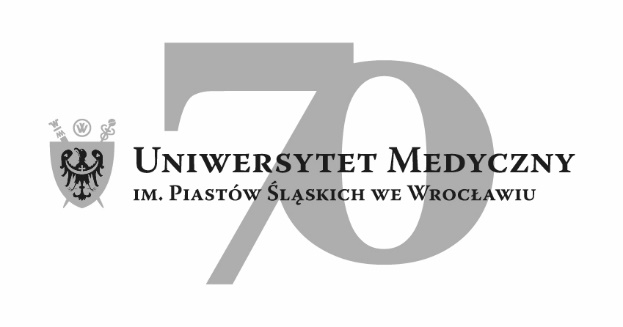 50-367 Wrocław, Wybrzeże L. Pasteura 1Dział Zamówień Publicznych UMWul. Marcinkowskiego 2-6, 50-368 Wrocławfaks 71 / 784-00-45e-mail: jerzy.chadzynski@umed.wroc.pl50-367 Wrocław, Wybrzeże L. Pasteura 1Dział Zamówień Publicznych UMWul. Marcinkowskiego 2-6, 50-368 Wrocławfaks 71 / 784-00-45e-mail: jerzy.chadzynski@umed.wroc.plLPKRYTERIAWAGA%Ilośćpkt.Sposób oceny: wzory, uzyskaneinformacje mające wpływ na ocenę1 Cena realizacji przedmiotu zamówienia 6060                  Najniższa cena oferty Ilość pkt.  = ------------------------ x 60                  Cena oferty badanej   2Doświadczenie zawodowe Kierownika budowy, posiadającego uprawnienia budowlane do kierowania robotami budowlanymi w specjalności konstrukcyjno-budowlanej, wpisanego na listę członków właściwej okręgowej izby inżynierów budownictwa, skierowanego przez Wykonawcę do realizacji niniejszego zamówienia, który jako kierownik budowy kierował budowami  w technologii  modułowej w konstrukcji stalowej, budynku użyteczności publicznej o powierzchni  nie mniejszej niż 500 m2.(Pełnienie funkcji kierownika budowy do momentu odbioru końcowego).W wypadku zaoferowania doświadczenia zawodowego kierownika budowy w wymiarze mniejszym niż wymagany,  oferta Wykonawcy zostanie odrzucona, ponieważ jej treść nie odpowiada treści Siwz.30301 budowa                         – 5 pkt. 2 budowy            	– 10 pkt;3 budowy                       – 15 pkt;4 budowy                       – 20 pkt.  5 budów            	– 25 pkt; 6 budów i więcej           – 30 pkt;3Okres gwarancji na przedmiot zamówienia (min. 36 miesięcy )W wypadku zaoferowania okresu gwarancji krótszego niż wymagany oferta Wykonawcy zostanie odrzucona, ponieważ jej treść nie odpowiada treści Siwz. 101036 -47 miesięcy – 0 pkt. 48 – 59 miesięcy – 5 pkt. 60 miesięcy i więcej – 10 pkt. 4Razem:100100Ilość pkt. oferty = suma punktów za kryteria 1, 2 i 3Oznaczenie ZałącznikaOznaczenie ZałącznikaNazwa ZałącznikaZałącznik nr Wzór Formularza OfertowegoZałącznik nrWzór Wykazu doświadczenia zawodowego Kierownika budowyZałącznik nr Wzór Oświadczenia w sprawie braku podstaw do wykluczenia i w sprawie spełnienia warunków udziału w postępowaniuZałącznik nrWzór Wykazu robót budowlanychZałącznik nr Wzór Wykazu osóbZałącznik nrWzór Oświadczenia o przynależności lub braku przynależności do tej samej grupy kapitałowejZałącznik nr Wzór umowyZałącznik nrKoncepcja architektoniczna, Program funkcjonalno-użytkowy, załączniki graficzne, załączniki informacyjneNazwa przedmiotu zamówieniaWartość  netto PLNStawka VAT(podać w %)Wartość brutto PLN 1Budowa budynku dydaktyczno-naukowo-administracyjnego wraz z niezbędnymi urządzeniami infrastruktury technicznej ( media), po rozbiórce istniejącego budynku obręb Plac Grunwaldzki, AM-32, działka nr 24/3 przy ul. Mikulicza-Radeckiego 4a na potrzeby Uniwersytetu Medycznego  im. Piastów Śląskich we Wrocławiu ( w systemie zaprojektuj- wybuduj).1Budowa budynku dydaktyczno-naukowo-administracyjnego wraz z niezbędnymi urządzeniami infrastruktury technicznej ( media), po rozbiórce istniejącego budynku obręb Plac Grunwaldzki, AM-32, działka nr 24/3 przy ul. Mikulicza-Radeckiego 4a na potrzeby Uniwersytetu Medycznego  im. Piastów Śląskich we Wrocławiu ( w systemie zaprojektuj- wybuduj).Słownie brutto PLN:Słownie brutto PLN:Słownie brutto PLN:2Okres gwarancji na przedmiot zamówienia Okres gwarancji na przedmiot zamówienia (min. 36 miesięcy )……………… miesięcy……………… miesięcy……………… miesięcyL.p.Doświadczenie zawodowe kierownika budowy, który kierował budowami  w technologii  modułowej w konstrukcji stalowej, budynki użyteczności publicznej o powierzchni nie mniejszej niż 500 m2.(Pełnienie funkcji kierownika budowy  do momentu odbioru końcowego). – opisać każdą budowę w podanym zakresie wraz z informacją o podmiocie, na rzecz którego budowa była wykonana i terminie jej wykonania)1.2.3.4.5.6.Lp.Przedmiot (rodzaj) budynku o pow. …( m2) WartośćDaty wykonaniaMiejsce wykonania Podmioty, na rzecz których budynki zostały wykonane (nazwa, adres)1Kierownik budowy (posiadający uprawnienia budowlane w specjalności konstrukcyjno-budowlanej)Imię i nazwisko: ………………………………………………………………………………   Kierownik budowy (posiadający uprawnienia budowlane w specjalności konstrukcyjno-budowlanej)Imię i nazwisko: ………………………………………………………………………………   1Kwalifikacje zawodowe:…………………………………………………………………Podstawa do dysponowania (umowa o pracę, umowa zlecenia, itp.):  ………………………………………………………………………… 1Uprawnienia budowlane do kierowania robotami budowlanymi w specjalności konstrukcyjno-budowlanej:nr ………………………………………………………………Wpis na listę członków właściwej okręgowej izby inżynierów budownictwa w:……………………………………………………………………Zakres wykonywanych czynności:………………………………………………………………………… …………………………………………………………………………1Wykształcenie:………………….………………………………………………Doświadczenie zawodowe w pełnieniu samodzielnych funkcji technicznych w budownictwie, w tym jako kierownik budowy przy budowie, w technologii budownictwa modułowego, budynku użyteczności publicznej o powierzchni budynku nie mniejszej niż 500 m2;– opisać w ww. zakresie każdą budowę:1)  2) ……2Kierownik robót sanitarnych (posiadający uprawnienia budowlane w specjalności instalacyjnej w zakresie sieci, instalacji i urządzeń cieplnych, wentylacyjnych, wodociągowych i kanalizacyjnych) Imię i nazwisko: ………………………………………………………………………………   Kierownik robót sanitarnych (posiadający uprawnienia budowlane w specjalności instalacyjnej w zakresie sieci, instalacji i urządzeń cieplnych, wentylacyjnych, wodociągowych i kanalizacyjnych) Imię i nazwisko: ………………………………………………………………………………   2Kwalifikacje zawodowe:…………………………………………………………………Podstawa do dysponowania (umowa o pracę, umowa zlecenia, itp.):  ………………………………………………………………………… 2Uprawnienia do kierowania robotami budowlanymi  w specjalności instalacyjnej w zakresie sieci, instalacji i urządzeń cieplnych, wentylacyjnych, wodociągowych i kanalizacyjnych:nr ………………………………………………………………Wpis na listę członków właściwej okręgowej izby inżynierów budownictwa w:……………………………………………………………………Zakres wykonywanych czynności:………………………………………………………………………… …………………………………………………………………………2Wykształcenie:………………….………………………………………………Doświadczenie zawodowe w pełnieniu samodzielnych funkcji technicznych w budownictwie, w tym jako kierownik robót sanitarnych przy budowie, w technologii budownictwa modułowego, budynku użyteczności publicznej o powierzchni budynku nie mniejszej niż 500 m2- opisać ww. zakresie każdą budowę:1)2)3Kierownik robót elektrycznych (posiadający uprawnienia budowlane w specjalności instalacyjnej w zakresie sieci, instalacji i urządzeń elektrycznych i elektroenergetycznychImię i nazwisko: ………………………………………………………………………………   Kierownik robót elektrycznych (posiadający uprawnienia budowlane w specjalności instalacyjnej w zakresie sieci, instalacji i urządzeń elektrycznych i elektroenergetycznychImię i nazwisko: ………………………………………………………………………………   3Kwalifikacje zawodowe:…………………………………………………………………Podstawa do dysponowania (umowa o pracę, umowa zlecenia, itp.):  ………………………………………………………………………… 3Uprawnienia do kierowania robotami budowlanymi w specjalności instalacyjnej w zakresie sieci, instalacji i urządzeń elektrycznych i elektroenergetycznych:nr ………………………………………………………………Wpis na listę członków właściwej okręgowej izby inżynierów budownictwa w:……………………………………………………………………Zakres wykonywanych czynności:………………………………………………………………………… …………………………………………………………………………3Wykształcenie:………………….………………………………………………Doświadczenie zawodowe w pełnieniu samodzielnych funkcji technicznych w budownictwie, w tym jako kierownik robót elektrycznych przy budowie, w technologii budownictwa modułowego, budynku użyteczności publicznej o powierzchni budynku nie mniejszej niż 500 m2.- opisać ww. zakresie każdą budowę:1)2)4 Projektant w specjalności architektonicznej, posiadający uprawnienia budowlane do projektowania w specjalności architektonicznej bez ograniczeńImię i nazwisko: ………………………………………………………………………………    Projektant w specjalności architektonicznej, posiadający uprawnienia budowlane do projektowania w specjalności architektonicznej bez ograniczeńImię i nazwisko: ………………………………………………………………………………   4Kwalifikacje zawodowe:…………………………………………………………………Podstawa do dysponowania (umowa o pracę, umowa zlecenia, itp.):  ………………………………………………………………………… 4Uprawnienia   budowlane do projektowania w specjalności architektonicznej bez ograniczeńnr ………………………………………………………………Zakres wykonywanych czynności:………………………………………………………………………… …………………………………………………………………………4Wykształcenie:………………….………………………………………………Doświadczenie zawodowe w opracowaniu dokumentacji projektowej (projekt budowlany i projekt wykonawczy) dla budowy, w technologii budownictwa modułowego, budynku użyteczności publicznej o powierzchni budynku nie mniejszej niż 500 m2;opisać ww. zakresie każdy wykonany projekt;1)                   2)5Projektant w specjalności konstrukcyjno-budowlanej, posiadający uprawnienia budowlane do projektowania w specjalności konstrukcyjno-budowlanej bez ograniczeńImię i nazwisko: ………………………………………………………………………………   Projektant w specjalności konstrukcyjno-budowlanej, posiadający uprawnienia budowlane do projektowania w specjalności konstrukcyjno-budowlanej bez ograniczeńImię i nazwisko: ………………………………………………………………………………   5Kwalifikacje zawodowe:…………………………………………………………………Podstawa do dysponowania (umowa o pracę, umowa zlecenia, itp.):  …………………………………………………………………………5Uprawnienia budowlane do projektowania w specjalności konstrukcyjno-budowlanej bez ograniczeńnr……………………………………….Zakres wykonywanych czynności:………………………………………………………………………… …………………………………………………………………………5Wykształcenie:…………………………………………………Doświadczenie zawodowe w opracowaniu dokumentacji projektowej (projekt budowlany i projekt wykonawczy) dla budowy, w technologii budownictwa modułowego, budynku użyteczności publicznej o powierzchni budynku nie mniejszej niż 500 m2;opisać ww. zakresie każdy wykonany projekt;1)                   2)6Projektant w specjalności instalacyjnej w zakresie instalacji sanitarnych, posiadający uprawnienia budowlane do projektowania w specjalności instalacyjnej w zakresie sieci, instalacji i urządzeń cieplnych, wentylacyjnych,  gazowych,  wodociągowych i  kanalizacyjnych bez ograniczeńImię i nazwisko: ………………………………………………………………………………   Projektant w specjalności instalacyjnej w zakresie instalacji sanitarnych, posiadający uprawnienia budowlane do projektowania w specjalności instalacyjnej w zakresie sieci, instalacji i urządzeń cieplnych, wentylacyjnych,  gazowych,  wodociągowych i  kanalizacyjnych bez ograniczeńImię i nazwisko: ………………………………………………………………………………   6Kwalifikacje zawodowe:…………………………………………………………………Podstawa do dysponowania (umowa o pracę, umowa zlecenia, itp.):  …………………………………………………………………………6uprawnienia budowlane do projektowania w specjalności instalacyjnej w zakresie sieci, instalacji i urządzeń cieplnych, wentylacyjnych,  gazowych,  wodociągowych i  kanalizacyjnych bez ograniczeńnr………………………………………..Zakres wykonywanych czynności:………………………………………………………………………… …………………………………………………………………………6Wykształcenie:…………………………………………………Doświadczenie zawodowe w opracowaniu dokumentacji projektowej (projekt budowlany i projekt wykonawczy) dla budowy, w technologii budownictwa modułowego, budynku użyteczności publicznej o powierzchni budynku nie mniejszej niż 500 m2;opisać ww. zakresie każdy wykonany projekt;1)                   2)7- Projektant w specjalności instalacyjnej w zakresie instalacji i urządzeń elektrycznych, posiadający uprawnienia budowlane do projektowania w specjalności instalacyjnej w zakresie sieci, instalacji i urządzeń elektrycznych i elektroenergetycznych bez ograniczeńImię i nazwisko: ………………………………………………………………………………   - Projektant w specjalności instalacyjnej w zakresie instalacji i urządzeń elektrycznych, posiadający uprawnienia budowlane do projektowania w specjalności instalacyjnej w zakresie sieci, instalacji i urządzeń elektrycznych i elektroenergetycznych bez ograniczeńImię i nazwisko: ………………………………………………………………………………   7Kwalifikacje zawodowe:…………………………………………………………………Podstawa do dysponowania (umowa o pracę, umowa zlecenia, itp.):  …………………………………………………………………………7uprawnienia budowlane do projektowania w specjalności instalacyjnej w zakresie sieci, instalacji i urządzeń elektrycznych i elektroenergetycznych bez ograniczeńnr……………………………………………………..Zakres wykonywanych czynności:………………………………………………………………………… …………………………………………………………………………7Wykształcenie:…………………………………………………Doświadczenie zawodowe w opracowaniu dokumentacji projektowej (projekt budowlany i projekt wykonawczy) dla budowy, w technologii budownictwa modułowego, budynku użyteczności publicznej o powierzchni budynku nie mniejszej niż 500 m2;opisać ww. zakresie każdy wykonany projekt;1)                   2)